Caption for supplementary material:Tables:Supplement Table 1. Prevalence, Incidence, Years Lived with Disability (YLDs) and Years of Life Lost (YLLs), where available, for mental disorders, substance abuse and self-harm in European Union, Iceland, Norway and Switzerland, years 1990-2019, males and females, age 10-24, rates and percentage change over timeSupplement Table 2: Prevalence, Incidence, Years Lived with Disability (YLDs) and Years of Life Lost (YLLs), where available, for mental disorders, substance abuse and self-harm in European Union, Iceland, Norway and Switzerland, years 1990-2019, males and females, age 10-14, rates and percentage change over timeSupplement Table 3∙ Prevalence, Incidence, Years Lived with Disability (YLDs) and Years of Life Lost (YLLs), where available, for mental disorders, substance abuse and self-harm in European Union, Iceland, Norway and Switzerland, years 1990-2019, males and females, age 15-19, rates and percentage change over timeSupplement Table 4: Prevalence, Incidence, Years Lived with Disability (YLDs) and Years of Life Lost (YLLs), where available, for mental disorders, substance abuse and self-harm in European Union, Iceland, Norway and Switzerland, years 1990-2019, males and females, age 20-24, rates and percentage change over timeSupplement Table 5:  Prevalence per 100,000 population aged 10-24 years of mental disorders in 31 European countries from 1990 to 2019Supplement Table 6:  Prevalence per 100,000 population aged 10-24 years of substance use disorders in 31 European countries from 1990 to 2019Supplement Table 7:  Incidence per 100,000 population aged 10-24 years of self-harm in 31 European countries from 1990 to 2019Supplement Table 8:  Ranking of Years Lived with Disability (YLDs) for the first 22 all-causes of diseases at level 2 in European Union, Iceland, Norway and Switzerland, year 2019, both sexes, age 10-24Supplement Table 9:  Ranking of Years Lived with Disability (YLDs) for the first 25 all-causes of diseases at level 3 in European Union, Iceland, Norway and Switzerland, year 2019, both sexes, age 10-24Supplement Table 10:  Ranking of Years of Life Lost (YLLs) for the first 25 all-causes of diseases at level 3 in European Union, Iceland, Norway and Switzerland, year 2019, both sexes, age 10-24Figures:Supplement Figure 1: Correlation between prevalence of substance use disorders (SUDs) and Socio Demographic Index (SDI), in 31 European countries, year 2019, both sexes, age 10-24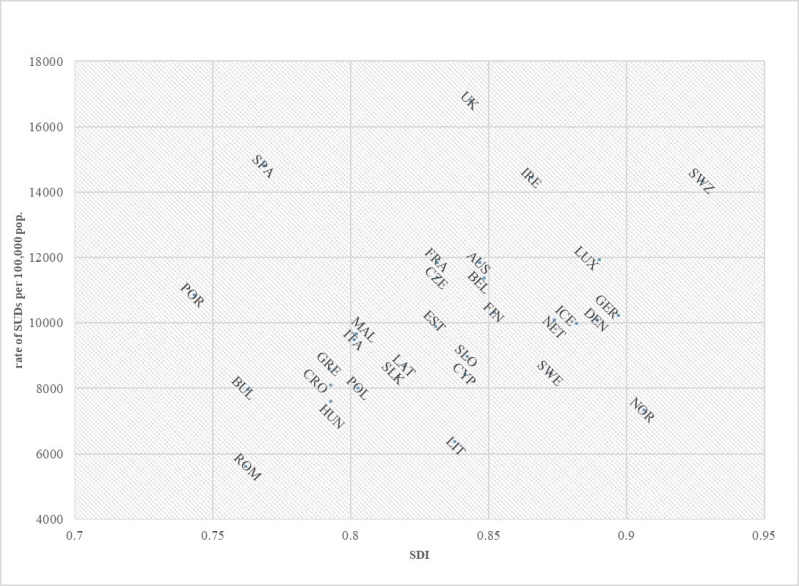 Supplement Figure 2: Correlation between incidence rates of self-harm and Socio Demographic Index (SDI), in 31 European countries, year 2019, both sexes, age 10-24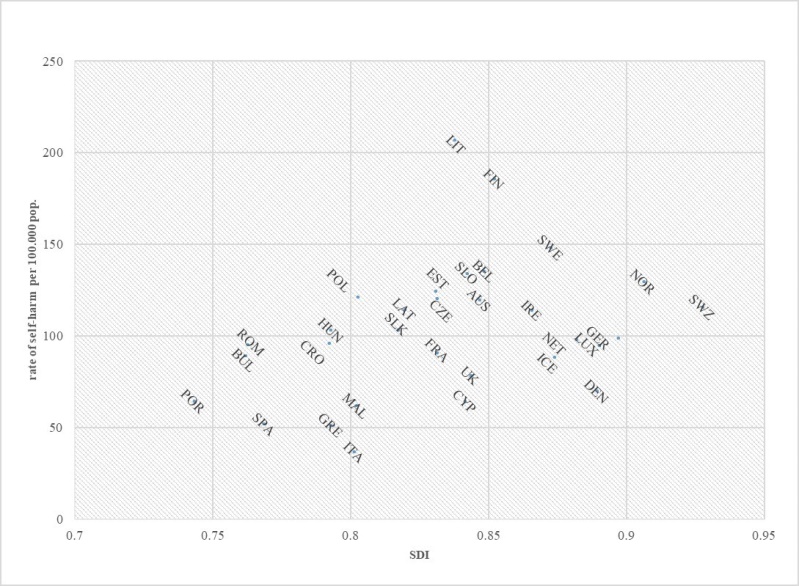 Supplement Figure 3: Correlation between prevalence rates of substance use disorders (SUDs) and mental disorders (MDs), in 31 European countries, year 2019, both sexes, age 10-24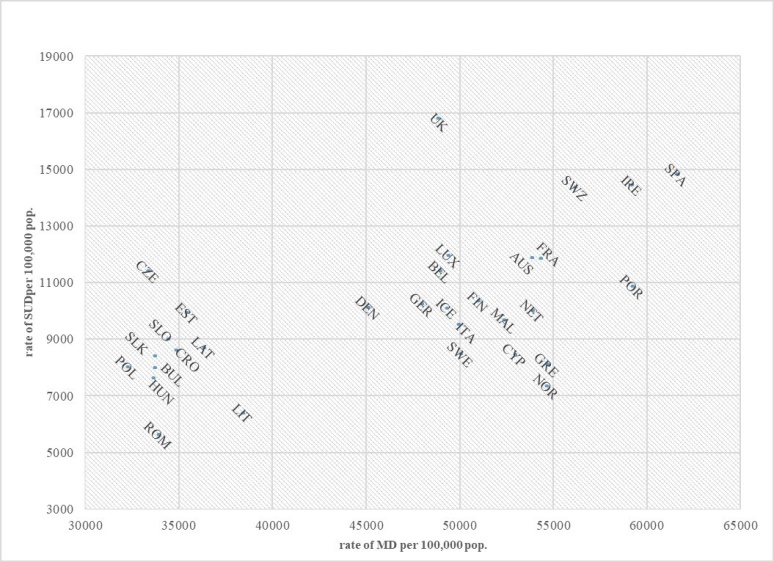 